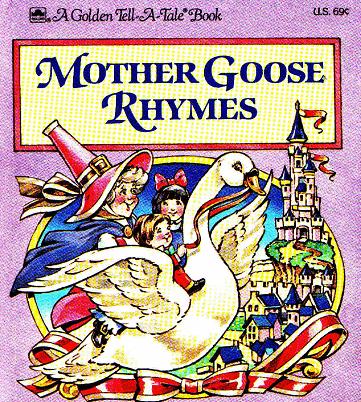 To the winner of“Mother Goose Rhymes”Competition_____________________________________________________________________You are the best in __________________________________________________________________Congratulations!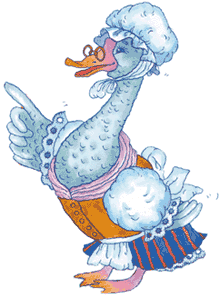 Jury:school 33ozersk2010